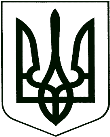 У К Р А Ї Н АКОРЮКІВСЬКА МІСЬКА РАДАКорюківський районЧернігівська областьР І Ш Е Н Н Я(дванадцята  сесія сьомого скликання)21  грудня  2017 рокум. КорюківкаПро створення робочої групиз розробки  Статуту Корюківської  об’єднаної територіальної громади Враховуючи історичні, соціально-економічні та інші особливості  здійснення місцевого самоврядування, необхідність унормування основ життєдіяльності Корюківської  об’єднаної територіальної громади  відповідно до статей 10, 19 Закону України «Про місцеве самоврядування в Україні»,міська рада в и р і ш и л а :1. Створити робочу групу з розробки Статуту Корюківської об’єднаної територіальної громади у складі:	2. В термін до 01.04.2018  року робочій групі розробити проект Статуту Корюківської об’єднаної територіальної громади з залученням громадських організацій та інших зацікавлених осіб  та подати його на розгляд постійним комісіям міської ради.	3.Вважати таким, що  втратило  чинність рішення четвертої сесії Корюківської  міської ради  сьомого скликання від 31.03.2016 року «Про створення робочої групи з розробки Статуту територіальної  громади міста Корюківка».	4. Контроль за виконанням цього рішення покласти на постійну комісію міської ради з питань законності, правопорядку, надзвичайних ситуацій, регуляторної політики, депутатської етики та регламенту. Міський голова                                                                      Р.Р.АхмедовАхмедов Ратан Ратанович- міський  голова;Олійник Світлана Олександрівна- секретар міської ради;Савченко Олександр Миколайович- перший заступник міського голови;Байдак Микола Богданович- заступник  голови постійної комісіїміської ради з питань власності, бюджету, соціально-економічногота культурного розвитку міста;Одноралов Едуард Леонідович- заступник голови постійної комісії міської ради з питань житлово-комунального господарства, регулювання земельних відносин, будівництва та охорони навколишнього природного середовища;Лещенко Світлана Віталіївна-  заступник голови постійної комісії з гуманітарних питань, законності, правопорядку, надзвичайних ситуацій, регуляторної	політики, депутатської етики та регламенту;